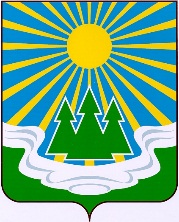 МУНИЦИПАЛЬНОЕ ОБРАЗОВАНИЕ«СВЕТОГОРСКОЕ ГОРОДСКОЕ ПОСЕЛЕНИЕ»ВЫБОРГСКОГО РАЙОНА ЛЕНИНГРАДСКОЙ ОБЛАСТИСОВЕТ ДЕПУТАТОВв т о р о г о   с о з ы в аР Е Ш Е Н И Еот 29 мая 2018 года                        № 22			О внесении изменений в решениеот 19 декабря 2017 года № 51 «О бюджетемуниципального образования «Светогорскоегородское поселение» Выборгского районаЛенинградской области на 2018 год и на плановый период 2019 и 2020 годов»               Рассмотрев представление главы администрации муниципального образования «Светогорское городское поселение» Выборгского района Ленинградской области о внесении изменений в решение совета депутатов от 19.12.2017 г. № 51 «О бюджете муниципального образования «Светогорское городское поселение» Выборгского района Ленинградской области на 2018 год и на плановый период 2019 и 2020 годов» на основании  ст. 16 Федерального закона от 06.10.03 г. №131-ФЗ «Об общих принципах организации местного самоуправления в Российской Федерации», ст. 24 устава МО «Светогорское городское поселение» совет депутатовР Е Ш И Л:1. Внести в решение совета депутатов муниципального образования «Светогорское городское поселение» от 19 декабря 2017 года № 51 «О бюджете муниципального образования «Светогорское городское поселение» Выборгского района Ленинградской области на 2018 год и на плановый период 2019 и 2020 годов» (с изменениями, внесенными решением совета депутатов № 6 от 20 марта 2018 года, № 13 от 17 апреля 2018г.)1.1 Пункт 1 статьи 1 изложить в следующей редакции:«Утвердить основные характеристики местного бюджета на 2018 год- прогнозируемый общий объем доходов местного бюджета в сумме 165 954,5 тысяч рублей;- общий объем расходов местного бюджета в сумме 173 495,1 тысяч рублей;- прогнозируемый дефицит местного бюджета в сумме 7 540,6 тысяч рублей.1.2. Внести изменения и изложить в новой редакции:-приложение № 1 «Источники внутреннего финансирования дефицита бюджета муниципального образования «Светогорское городское поселение» Выборгского района Ленинградской области на 2018 год»;          - приложение № 2 «Прогнозируемые поступления доходов в бюджет муниципального образования «Светогорское городское поселение» Выборгского района Ленинградской области на 2018 год.»;            - приложение № 3 «Безвозмездные поступления в бюджет муниципального образования «Светогорское городское поселение» Выборгского района Ленинградской области на 2018 год»;- приложение № 6 «Распределение бюджетных ассигнований по разделам и подразделам классификации расходов бюджета муниципального образования «Светогорское городское поселение» Выборгского района Ленинградской области» на 2018 год;- приложение № 8 «Распределение бюджетных ассигнований по целевым статьям (муниципальным программам и непрограммным направлениям деятельности), группам и подгруппам видов расхода, а также по разделам и подразделам классификации расходов бюджета муниципального образования «Светогорское городское поселение» Выборгского района Ленинградской области на 2018 год»;- приложение № 11 «Ведомственная структура расходов бюджета муниципального образования «Светогорское городское поселение» Выборгского района Ленинградской области на 2018 год».          - приложение № 13 «Межбюджетные трансферты бюджету муниципального образования «Выборгский район» Ленинградской области из бюджета муниципального образования «Светогорское городское поселение» Выборгского района Ленинградской области на осуществление полномочий по решению вопросов местного значения в соответствии с заключенными соглашениями на 2018 год».         2. Решение вступает в силу после его официального опубликования.         3. Решение опубликовать в газете «Вуокса».Глава муниципального образования «Светогорское городское поселение» 		 	 	 Р. А. ГенераловаРазослано: в дело, Администрация МО, газета «Вуокса», прокуратураПриложение №3 к решению совета депутатовот 29.05.2018 № 22Приложение №11 к решению совета депутатовот 29.05.2018 № 22Приложение № 1к решению совета депутатовот 29.05.2018 № 22Приложение № 1к решению совета депутатовот 29.05.2018 № 22Приложение № 1к решению совета депутатовот 29.05.2018 № 22Приложение № 1к решению совета депутатовот 29.05.2018 № 22Приложение № 1к решению совета депутатовот 29.05.2018 № 22Приложение № 1к решению совета депутатовот 29.05.2018 № 22Приложение № 1к решению совета депутатовот 29.05.2018 № 22Приложение № 1к решению совета депутатовот 29.05.2018 № 22Приложение № 1к решению совета депутатовот 29.05.2018 № 22Источники внутреннего финансирования дефицита бюджетамуниципального образования «Светогорское городское поселение»Выборгского района Ленинградской областиИсточники внутреннего финансирования дефицита бюджетамуниципального образования «Светогорское городское поселение»Выборгского района Ленинградской областиИсточники внутреннего финансирования дефицита бюджетамуниципального образования «Светогорское городское поселение»Выборгского района Ленинградской областиИсточники внутреннего финансирования дефицита бюджетамуниципального образования «Светогорское городское поселение»Выборгского района Ленинградской областиИсточники внутреннего финансирования дефицита бюджетамуниципального образования «Светогорское городское поселение»Выборгского района Ленинградской областиИсточники внутреннего финансирования дефицита бюджетамуниципального образования «Светогорское городское поселение»Выборгского района Ленинградской областиИсточники внутреннего финансирования дефицита бюджетамуниципального образования «Светогорское городское поселение»Выборгского района Ленинградской областиИсточники внутреннего финансирования дефицита бюджетамуниципального образования «Светогорское городское поселение»Выборгского района Ленинградской областиИсточники внутреннего финансирования дефицита бюджетамуниципального образования «Светогорское городское поселение»Выборгского района Ленинградской областиИсточники внутреннего финансирования дефицита бюджетамуниципального образования «Светогорское городское поселение»Выборгского района Ленинградской областиКодКодНаименованиеНаименованиеНаименованиеНаименованиеНаименованиеСумма (тыс.руб.)Сумма (тыс.руб.)000 01 05 00 00 00 0000 000000 01 05 00 00 00 0000 000Изменение остатков средств на счетах по учету средств бюджетовИзменение остатков средств на счетах по учету средств бюджетовИзменение остатков средств на счетах по учету средств бюджетовИзменение остатков средств на счетах по учету средств бюджетовИзменение остатков средств на счетах по учету средств бюджетов7 540,67 540,6000 01 05 02 00 00 0000 000000 01 05 02 00 00 0000 000Изменение прочих остатков денежных средств бюджетовИзменение прочих остатков денежных средств бюджетовИзменение прочих остатков денежных средств бюджетовИзменение прочих остатков денежных средств бюджетовИзменение прочих остатков денежных средств бюджетов7 540,67 540,6000 01 05 02 01 13 0000 000000 01 05 02 01 13 0000 000Изменение прочих остатков денежных средств бюджетов городских поселенийИзменение прочих остатков денежных средств бюджетов городских поселенийИзменение прочих остатков денежных средств бюджетов городских поселенийИзменение прочих остатков денежных средств бюджетов городских поселенийИзменение прочих остатков денежных средств бюджетов городских поселений7 540,67 540,6Всего источников внутреннего финансированияВсего источников внутреннего финансированияВсего источников внутреннего финансированияВсего источников внутреннего финансированияВсего источников внутреннего финансирования7 540,67 540,6	Приложение №2 к решению совета депутатовот 29.05.2018 № 22	Приложение №2 к решению совета депутатовот 29.05.2018 № 22	Приложение №2 к решению совета депутатовот 29.05.2018 № 22	Приложение №2 к решению совета депутатовот 29.05.2018 № 22	Приложение №2 к решению совета депутатовот 29.05.2018 № 22	Приложение №2 к решению совета депутатовот 29.05.2018 № 22	Приложение №2 к решению совета депутатовот 29.05.2018 № 22	Приложение №2 к решению совета депутатовот 29.05.2018 № 22	Приложение №2 к решению совета депутатовот 29.05.2018 № 22	Приложение №2 к решению совета депутатовот 29.05.2018 № 22	Приложение №2 к решению совета депутатовот 29.05.2018 № 22Прогнозируемые поступления доходовв бюджет муниципального образования «Светогорское городское поселение»Выборгского района Ленинградской области на 2018 год.Прогнозируемые поступления доходовв бюджет муниципального образования «Светогорское городское поселение»Выборгского района Ленинградской области на 2018 год.Прогнозируемые поступления доходовв бюджет муниципального образования «Светогорское городское поселение»Выборгского района Ленинградской области на 2018 год.Прогнозируемые поступления доходовв бюджет муниципального образования «Светогорское городское поселение»Выборгского района Ленинградской области на 2018 год.Прогнозируемые поступления доходовв бюджет муниципального образования «Светогорское городское поселение»Выборгского района Ленинградской области на 2018 год.Прогнозируемые поступления доходовв бюджет муниципального образования «Светогорское городское поселение»Выборгского района Ленинградской области на 2018 год.Прогнозируемые поступления доходовв бюджет муниципального образования «Светогорское городское поселение»Выборгского района Ленинградской области на 2018 год.Прогнозируемые поступления доходовв бюджет муниципального образования «Светогорское городское поселение»Выборгского района Ленинградской области на 2018 год.Прогнозируемые поступления доходовв бюджет муниципального образования «Светогорское городское поселение»Выборгского района Ленинградской области на 2018 год.Прогнозируемые поступления доходовв бюджет муниципального образования «Светогорское городское поселение»Выборгского района Ленинградской области на 2018 год.Прогнозируемые поступления доходовв бюджет муниципального образования «Светогорское городское поселение»Выборгского района Ленинградской области на 2018 год.Код бюджетной классификации Источники доходовИсточники доходовИсточники доходовИсточники доходовСумма (тыс.руб.)Сумма (тыс.руб.)1 00 00000 00 0000 000Налоговые и неналоговые доходыНалоговые и неналоговые доходыНалоговые и неналоговые доходыНалоговые и неналоговые доходы109 106,5109 106,5Налоговые доходыНалоговые доходыНалоговые доходыНалоговые доходы66 804,666 804,61 01 00000 00 0000 000Налоги на прибыль, доходыНалоги на прибыль, доходыНалоги на прибыль, доходыНалоги на прибыль, доходы55 645,855 645,81 01 02000 01 0000 110Налог на доходы физических лицНалог на доходы физических лицНалог на доходы физических лицНалог на доходы физических лиц55 645,855 645,81 03 00000 00 0000 000Налоги на товары (работы, услуги), реализуемые на территории Российской ФедерацииНалоги на товары (работы, услуги), реализуемые на территории Российской ФедерацииНалоги на товары (работы, услуги), реализуемые на территории Российской ФедерацииНалоги на товары (работы, услуги), реализуемые на территории Российской Федерации2 230,12 230,11 03 02000 01 0000 110Акцизы по подакцизным товарам (продукции), производимым на территории Российской ФедерацииАкцизы по подакцизным товарам (продукции), производимым на территории Российской ФедерацииАкцизы по подакцизным товарам (продукции), производимым на территории Российской ФедерацииАкцизы по подакцизным товарам (продукции), производимым на территории Российской Федерации2 230,12 230,11 05 00000 00 0000 000Налоги на совокупный доходНалоги на совокупный доходНалоги на совокупный доходНалоги на совокупный доход47,947,91 05 03000 01 0000 110Единый сельскохозяйственный налогЕдиный сельскохозяйственный налогЕдиный сельскохозяйственный налогЕдиный сельскохозяйственный налог47,947,91 06 00000 00 0000 000 Налоги на имуществоНалоги на имуществоНалоги на имуществоНалоги на имущество8 880,88 880,81 06 01030 13 0000 110Налог на имущество физических лиц, взимаемый по ставкам, применяемым к объектам налогообложения, расположенным в границах городских поселенийНалог на имущество физических лиц, взимаемый по ставкам, применяемым к объектам налогообложения, расположенным в границах городских поселенийНалог на имущество физических лиц, взимаемый по ставкам, применяемым к объектам налогообложения, расположенным в границах городских поселенийНалог на имущество физических лиц, взимаемый по ставкам, применяемым к объектам налогообложения, расположенным в границах городских поселений1 122,01 122,01 06 06000 00 0000 110Земельный налогЗемельный налогЗемельный налогЗемельный налог7 758,87 758,8Неналоговые доходыНеналоговые доходыНеналоговые доходыНеналоговые доходы42 301,942 301,91 11 00000 00 0000 000Доходы от использования имущества, находящегося в государственной и муниципальной собственностиДоходы от использования имущества, находящегося в государственной и муниципальной собственностиДоходы от использования имущества, находящегося в государственной и муниципальной собственностиДоходы от использования имущества, находящегося в государственной и муниципальной собственности25 900,025 900,01 11 05000 00 0000 120 Доходы, получаемые в виде арендной либо иной платы за передачу в возмездное пользование государственного и муниципального имущества (за исключением имущества бюджетных и автономных учреждений, а также имущества государственных и муниципальных унитарных предприятий, в том числе казенных)Доходы, получаемые в виде арендной либо иной платы за передачу в возмездное пользование государственного и муниципального имущества (за исключением имущества бюджетных и автономных учреждений, а также имущества государственных и муниципальных унитарных предприятий, в том числе казенных)Доходы, получаемые в виде арендной либо иной платы за передачу в возмездное пользование государственного и муниципального имущества (за исключением имущества бюджетных и автономных учреждений, а также имущества государственных и муниципальных унитарных предприятий, в том числе казенных)Доходы, получаемые в виде арендной либо иной платы за передачу в возмездное пользование государственного и муниципального имущества (за исключением имущества бюджетных и автономных учреждений, а также имущества государственных и муниципальных унитарных предприятий, в том числе казенных)21 200,021 200,01 11 09000 00 0000 120Прочие доходы от использования имущества и прав, находящихся в государственной и муниципальной собственности (за исключением имущества бюджетных и автономных учреждений, а также имущества государственных и муниципальных унитарных предприятий, в том числе казенных)Прочие доходы от использования имущества и прав, находящихся в государственной и муниципальной собственности (за исключением имущества бюджетных и автономных учреждений, а также имущества государственных и муниципальных унитарных предприятий, в том числе казенных)Прочие доходы от использования имущества и прав, находящихся в государственной и муниципальной собственности (за исключением имущества бюджетных и автономных учреждений, а также имущества государственных и муниципальных унитарных предприятий, в том числе казенных)Прочие доходы от использования имущества и прав, находящихся в государственной и муниципальной собственности (за исключением имущества бюджетных и автономных учреждений, а также имущества государственных и муниципальных унитарных предприятий, в том числе казенных)4 700,04 700,01 14 00000 00 0000 000Доходы от продажи материальных и нематериальных активовДоходы от продажи материальных и нематериальных активовДоходы от продажи материальных и нематериальных активовДоходы от продажи материальных и нематериальных активов15 983,015 983,01 14 02000 00 0000 000Доходы от реализации имущества, находящегося в государственной и муниципальной собственности (за исключением движимого имущества бюджетных и автономных учреждений, а также имущества государственных и муниципальных унитарных предприятий, в том числе казенных)Доходы от реализации имущества, находящегося в государственной и муниципальной собственности (за исключением движимого имущества бюджетных и автономных учреждений, а также имущества государственных и муниципальных унитарных предприятий, в том числе казенных)Доходы от реализации имущества, находящегося в государственной и муниципальной собственности (за исключением движимого имущества бюджетных и автономных учреждений, а также имущества государственных и муниципальных унитарных предприятий, в том числе казенных)Доходы от реализации имущества, находящегося в государственной и муниципальной собственности (за исключением движимого имущества бюджетных и автономных учреждений, а также имущества государственных и муниципальных унитарных предприятий, в том числе казенных)15 683,015 683,01 14 06000 00 0000 430Доходы от продажи земельных участков, находящихся в государственной и муниципальной собственности Доходы от продажи земельных участков, находящихся в государственной и муниципальной собственности Доходы от продажи земельных участков, находящихся в государственной и муниципальной собственности Доходы от продажи земельных участков, находящихся в государственной и муниципальной собственности 300,0300,01 16 00000 00 0000 000Штрафы, санкции, возмещение ущербаШтрафы, санкции, возмещение ущербаШтрафы, санкции, возмещение ущербаШтрафы, санкции, возмещение ущерба7,57,51 16 51040 02 0000 140Денежные взыскания (штрафы), установленные законами субъектов Российской Федерации за несоблюдение муниципальных правовых актов, зачисляемые в бюджеты поселенийДенежные взыскания (штрафы), установленные законами субъектов Российской Федерации за несоблюдение муниципальных правовых актов, зачисляемые в бюджеты поселенийДенежные взыскания (штрафы), установленные законами субъектов Российской Федерации за несоблюдение муниципальных правовых актов, зачисляемые в бюджеты поселенийДенежные взыскания (штрафы), установленные законами субъектов Российской Федерации за несоблюдение муниципальных правовых актов, зачисляемые в бюджеты поселений7,57,51 17 00000 00 0000 000Прочие неналоговые доходыПрочие неналоговые доходыПрочие неналоговые доходыПрочие неналоговые доходы397,5397,51 17 05000 00 0000 180Прочие неналоговые доходыПрочие неналоговые доходыПрочие неналоговые доходыПрочие неналоговые доходы397,5397,52 00 00000 00 0000 000 Безвозмездные поступленияБезвозмездные поступленияБезвозмездные поступленияБезвозмездные поступления56 848,056 848,0ВСЕГО ДОХОДОВВСЕГО ДОХОДОВВСЕГО ДОХОДОВВСЕГО ДОХОДОВ165 954,5165 954,5Безвозмездные поступленияБезвозмездные поступленияБезвозмездные поступленияв бюджет муниципального образования «Светогорское городское поселение» Выборгского района Ленинградской областив бюджет муниципального образования «Светогорское городское поселение» Выборгского района Ленинградской областив бюджет муниципального образования «Светогорское городское поселение» Выборгского района Ленинградской областина 2018 годна 2018 годна 2018 годКод бюджетной классификацииНаименованиеСумма (тыс. руб.)Код бюджетной классификацииНаименованиеСумма (тыс. руб.)2 02 00000 00 0000 000 Безвозмездные поступления от других бюджетов бюджетной системы Российской Федерации56 848,02 02 00000 00 0000 000 Безвозмездные поступления от других бюджетов бюджетной системы Российской Федерации56 848,02 02 10000 00 0000 151Дотации бюджетам бюджетной системы Российской Федерации 33 047,62 02 15001 00 0000 151Дотации на выравнивание бюджетной обеспеченности33 047,62 02 15001 13 0000 151Дотации бюджетам городских поселений на выравнивание бюджетной обеспеченности, в том числе:33 047,62 02 15001 13 0000 151-Дотация из областного фонда финансовой поддержки поселений22 136,62 02 15001 13 0000 151-Дотация из районного фонда финансовой поддержки поселений10 911,02 02 20000 00 0000 151Субсидии бюджетам бюджетной системы Российской Федерации (межбюджетные субсидии)18 976,02 02 20216 13 0000 151Субсидии бюджетам городских поселений на осуществление дорожной деятельности в отношении автомобильных дорог общего пользования, а также капитального ремонта и ремонта дворовых территорий многоквартирных домов, проездов к дворовым территориям многоквартирных домов населенных пунктов13 848,82 02 29999 13 0000 151Прочие субсидии бюджетам городских поселений5 127,22 02 30000 00 0000 151Субвенции бюджетам бюджетной системы Российской Федерации2 824,42 02 30000 00 0000 151В том числе:2 824,42 02 3511813 0000 151Субвенции бюджетам городских поселений на осуществление первичного воинского учета на территориях, где отсутствуют военные комиссариаты952,32 02 30024 00 0000 151Субвенции местным бюджетам на выполнение передаваемых полномочий субъектов Российской Федерации1 872,12 02 30024 13 0000 151Субвенции бюджетам городских поселений на выполнение передаваемых полномочий субъектов Российской Федерации, в том числе:1 872,12 02 30024 13 0000 151- субвенции бюджетам поселений на осуществление отдельных государственных полномочий в сфере профилактики безнадзорности и правонарушений несовершеннолетних1 216,12 02 30024 13 0000 151- субвенции бюджетам поселений на осуществление отдельных государственного полномочия в сфере административных правоотношений656,02 02 40000 00 0000 151Иные межбюджетные трансферты2 000,02 02 49999 13 0000 151Прочие межбюджетные трансферты, передаваемые бюджетам городских поселений2 000,02 00 00000 00 0000 000Безвозмездные поступления56 848,0Приложение №6к решению совет депутатовк решению совет депутатовк решению совет депутатовот 29.05.2018 № 22от 29.05.2018 № 22РАСПРЕДЕЛЕНИЕРАСПРЕДЕЛЕНИЕРАСПРЕДЕЛЕНИЕРАСПРЕДЕЛЕНИЕРАСПРЕДЕЛЕНИЕбюджетных ассигнований по разделам и подразделамбюджетных ассигнований по разделам и подразделамбюджетных ассигнований по разделам и подразделамбюджетных ассигнований по разделам и подразделамбюджетных ассигнований по разделам и подразделамклассификации расходов бюджета муниципального образованияклассификации расходов бюджета муниципального образованияклассификации расходов бюджета муниципального образованияклассификации расходов бюджета муниципального образованияклассификации расходов бюджета муниципального образования«Светогорское городское поселение» Выборгского района«Светогорское городское поселение» Выборгского района«Светогорское городское поселение» Выборгского района«Светогорское городское поселение» Выборгского района«Светогорское городское поселение» Выборгского районаЛенинградской области на 2018 годЛенинградской области на 2018 годЛенинградской области на 2018 годЛенинградской области на 2018 годЛенинградской области на 2018 годНаименованиеРзРзПРСуммаНаименованиеРзРзПРСуммаОБЩЕГОСУДАРСТВЕННЫЕ ВОПРОСЫ01010047 192,6Функционирование высшего должностного лица субъекта Российской Федерации и муниципального образования0101021 417,5Функционирование законодательных (представительных) органов государственной власти и представительных органов муниципальных образований01010392,4Функционирование Правительства Российской Федерации, высших исполнительных органов государственной власти субъектов Российской Федерации, местных администраций01010420 336,4Обеспечение деятельности финансовых, налоговых и таможенных органов и органов финансового (финансово-бюджетного) надзора01010669,1Резервные фонды0101111 200,0Другие общегосударственные вопросы01011324 077,2НАЦИОНАЛЬНАЯ ОБОРОНА020200952,3Мобилизационная и вневойсковая подготовка020203952,3НАЦИОНАЛЬНАЯ БЕЗОПАСНОСТЬ И ПРАВООХРАНИТЕЛЬНАЯ ДЕЯТЕЛЬНОСТЬ0303004 013,6Защита населения и территории от чрезвычайных ситуаций природного и техногенного характера, гражданская оборона0303091 081,5Обеспечение пожарной безопасности030310650,0Другие вопросы в области национальной безопасности и правоохранительной деятельности0303142 282,1НАЦИОНАЛЬНАЯ ЭКОНОМИКА04040022 089,5Дорожное хозяйство (дорожные фонды)04040919 966,8Связь и информатика0404102 012,7Другие вопросы в области национальной экономики040412110,0ЖИЛИЩНО-КОММУНАЛЬНОЕ ХОЗЯЙСТВО05050054 564,1Жилищное хозяйство0505017 747,4Коммунальное хозяйство0505025 393,0Благоустройство05050341 423,7ОБРАЗОВАНИЕ070700885,0Молодежная политика070707885,0КУЛЬТУРА, КИНЕМАТОГРАФИЯ08080030 712,3Культура08080130 712,3СОЦИАЛЬНАЯ ПОЛИТИКА1010002 764,8Пенсионное обеспечение1010012 764,8ФИЗИЧЕСКАЯ КУЛЬТУРА И СПОРТ11110010 321,0Физическая культура11110110 321,0Всего173 495,1                                                                                                                                Приложение № 8                                                                                                                                Приложение № 8                                                                                                                                Приложение № 8                                                                                                                                Приложение № 8                                                                                                                                Приложение № 8                                                                                                                                Приложение № 8                                                                                                                                Приложение № 8                                                                                                                                Приложение № 8                                                                                                                                Приложение № 8                                                                                                                                Приложение № 8                                                                                                                к решению совета депутатов                                                                                                                к решению совета депутатов                                                                                                                к решению совета депутатов                                                                                                                к решению совета депутатов                                                                                                                к решению совета депутатов                                                                                                                к решению совета депутатов                                                                                                                к решению совета депутатов                                                                                                                к решению совета депутатов                                                                                                                к решению совета депутатов                                                                                                                к решению совета депутатов                                                                                                                                от 29.05.2018 № 22                                                                                                                                от 29.05.2018 № 22                                                                                                                                от 29.05.2018 № 22                                                                                                                                от 29.05.2018 № 22                                                                                                                                от 29.05.2018 № 22                                                                                                                                от 29.05.2018 № 22                                                                                                                                от 29.05.2018 № 22                                                                                                                                от 29.05.2018 № 22                                                                                                                                от 29.05.2018 № 22                                                                                                                                от 29.05.2018 № 22РАСПРЕДЕЛЕНИЕРАСПРЕДЕЛЕНИЕРАСПРЕДЕЛЕНИЕРАСПРЕДЕЛЕНИЕРАСПРЕДЕЛЕНИЕРАСПРЕДЕЛЕНИЕРАСПРЕДЕЛЕНИЕРАСПРЕДЕЛЕНИЕРАСПРЕДЕЛЕНИЕРАСПРЕДЕЛЕНИЕбюджетных ассигнований по целевым статьямбюджетных ассигнований по целевым статьямбюджетных ассигнований по целевым статьямбюджетных ассигнований по целевым статьямбюджетных ассигнований по целевым статьямбюджетных ассигнований по целевым статьямбюджетных ассигнований по целевым статьямбюджетных ассигнований по целевым статьямбюджетных ассигнований по целевым статьямбюджетных ассигнований по целевым статьям(муниципальным программам и непрограммным направлениям деятельности), группам и подгруппам видов расхода, а также(муниципальным программам и непрограммным направлениям деятельности), группам и подгруппам видов расхода, а также(муниципальным программам и непрограммным направлениям деятельности), группам и подгруппам видов расхода, а также(муниципальным программам и непрограммным направлениям деятельности), группам и подгруппам видов расхода, а также(муниципальным программам и непрограммным направлениям деятельности), группам и подгруппам видов расхода, а также(муниципальным программам и непрограммным направлениям деятельности), группам и подгруппам видов расхода, а также(муниципальным программам и непрограммным направлениям деятельности), группам и подгруппам видов расхода, а также(муниципальным программам и непрограммным направлениям деятельности), группам и подгруппам видов расхода, а также(муниципальным программам и непрограммным направлениям деятельности), группам и подгруппам видов расхода, а также(муниципальным программам и непрограммным направлениям деятельности), группам и подгруппам видов расхода, а такжепо разделам и подразделам классификации расходов бюджетапо разделам и подразделам классификации расходов бюджетапо разделам и подразделам классификации расходов бюджетапо разделам и подразделам классификации расходов бюджетапо разделам и подразделам классификации расходов бюджетапо разделам и подразделам классификации расходов бюджетапо разделам и подразделам классификации расходов бюджетапо разделам и подразделам классификации расходов бюджетапо разделам и подразделам классификации расходов бюджетапо разделам и подразделам классификации расходов бюджетамуниципального образования «Светогорское городское поселение» Выборгского района Ленинградской областимуниципального образования «Светогорское городское поселение» Выборгского района Ленинградской областимуниципального образования «Светогорское городское поселение» Выборгского района Ленинградской областимуниципального образования «Светогорское городское поселение» Выборгского района Ленинградской областимуниципального образования «Светогорское городское поселение» Выборгского района Ленинградской областимуниципального образования «Светогорское городское поселение» Выборгского района Ленинградской областимуниципального образования «Светогорское городское поселение» Выборгского района Ленинградской областимуниципального образования «Светогорское городское поселение» Выборгского района Ленинградской областимуниципального образования «Светогорское городское поселение» Выборгского района Ленинградской областимуниципального образования «Светогорское городское поселение» Выборгского района Ленинградской областиВедомственная структура расходовбюджета муниципального образования «Светогорское городское поселение»Выборгского района Ленинградской области на 2018 годНаименованиеМинРзПРЦСРВРВРСуммаНаименованиеМинРзПРЦСРВРВРСуммаОТДЕЛ ПО УПРАВЛЕНИЮ ИМУЩЕСТВОМ МУНИЦИПАЛЬНОГО ОБРАЗОВАНИЯ "СВЕТОГОРСКОЕ ГОРОДСКОЕ ПОСЕЛЕНИЕ"9038 324,6ОБЩЕГОСУДАРСТВЕННЫЕ ВОПРОСЫ90301008 095,9Другие общегосударственные вопросы90301138 095,9Непрограммные расходы903011390 0 00 0 00008 095,9Выполнение отдельных функций органами местного самоуправления903011390 1 00 0 00008 095,9Обеспечение деятельности органов местного самоуправления, казенных учреждений, предоствление субсидий бюджетным и автономным учреждениям903011390 1 00 1 00003 692,2Центральный аппарат903011390 1 00 1 00403 692,2Расходы на выплаты персоналу государственных (муниципальных) органов903011390 1 00 1 00401201203 558,7Фонд оплаты труда государственных (муниципальных) органов903011390 1 00 1 00401211212 725,0Иные выплаты персоналу государственных (муниципальных) органов, за исключением фонда оплаты труда903011390 1 00 1 004012212210,2Взносы по обязательному социальному страхованию на выплаты денежного содержания и иные выплаты работникам государственных (муниципальных) органов903011390 1 00 1 0040129129823,5Иные закупки товаров, работ и услуг для обеспечения государственных (муниципальных) нужд903011390 1 00 1 0040240240133,5Прочая закупка товаров, работ и услуг903011390 1 00 1 0040244244133,5Проведение мероприятий903011390 1 00 2 00004 403,7Мероприятия по организации подготовки, переподготовки и повышения квалификации работников органов местного самоуправления903011390 1 00 2 028037,0Иные закупки товаров, работ и услуг для обеспечения государственных (муниципальных) нужд903011390 1 00 2 028024024037,0Прочая закупка товаров, работ и услуг903011390 1 00 2 028024424437,0Реализация функций в области управления муниципальной собственностью903011390 1 00 2 03002 092,6Иные закупки товаров, работ и услуг для обеспечения государственных (муниципальных) нужд903011390 1 00 2 03002402402 092,6Прочая закупка товаров, работ и услуг903011390 1 00 2 03002442442 092,6Оформление, содержание, обслуживание и ремонт объектов муниципального имущества903011390 1 00 2 03102 274,1Иные закупки товаров, работ и услуг для обеспечения государственных (муниципальных) нужд903011390 1 00 2 03102402402 274,1Прочая закупка товаров, работ и услуг903011390 1 00 2 03102442442 274,1НАЦИОНАЛЬНАЯ ЭКОНОМИКА9030400128,7Связь и информатика9030410128,7Непрограммные расходы903041090 0 00 0 0000128,7Выполнение отдельных функций органами местного самоуправления903041090 1 00 0 0000128,7Проведение мероприятий903041090 1 00 2 0000128,7Мероприятия в области информационно-коммуникационных технологий и связи903041090 1 00 2 0380128,7Иные закупки товаров, работ и услуг для обеспечения государственных (муниципальных) нужд903041090 1 00 2 0380240240128,7Закупка товаров, работ, услуг в сфере информационно-коммуникационных технологий903041090 1 00 2 0380242242128,7ЖИЛИЩНО-КОММУНАЛЬНОЕ ХОЗЯЙСТВО9030500100,0Благоустройство9030503100,0Муниципальная программа "Повышение уровня благоустройства территорий населенных пунктов МО "Светогорское городское поселение"903050315 0 00 0 0000100,0Повышение уровня благоустройства903050315 0 01 0 0000100,0Проведение мероприятий903050315 0 01 2 0000100,0Организация и содержание территорий поселений903050315 0 01 2 0520100,0Иные закупки товаров, работ и услуг для обеспечения государственных (муниципальных) нужд903050315 0 01 2 0520240240100,0Прочая закупка товаров, работ и услуг903050315 0 01 2 0520244244100,0АДМИНИСТРАЦИЯ МУНИЦИПАЛЬНОГО ОБРАЗОВАНИЯ "СВЕТОГОРСКОЕ ГОРОДСКОЕ ПОСЕЛЕНИЕ" ВЫБОРГСКОГО РАЙОНА ЛЕНИНГРАДСКОЙ ОБЛАСТИ910183 610,0ОБЩЕГОСУДАРСТВЕННЫЕ ВОПРОСЫ910010037 542,1Функционирование Правительства Российской Федерации, высших исполнительных органов государственной власти субъектов Российской Федерации, местных администраций910010420 336,4Муниципальная программа "Развитие муниципальной службы в муниципальном образовании "Светогорское городское поселение "Выборгского района Ленинградской области"910010407 0 00 0 0000713,0Развитие муниципальной службы910010407 0 01 0 0000713,0Обеспечение деятельности органов местного самоуправления, казенных учреждений, предоставление субсидий бюджетным и автономным учреждениям910010407 0 01 1 0000603,0Центральный аппарат910010407 0 01 1 0040603,0Иные закупки товаров, работ и услуг для обеспечения государственных (муниципальных) нужд910010407 0 01 1 0040240240603,0Прочая закупка товаров, работ и услуг910010407 0 01 1 0040244244603,0Проведение мероприятий910010407 0 01 2 0000110,0Мероприятия по организации подготовки, переподготовки и повышения квалификации работников органов местного самоуправления910010407 0 01 2 0280110,0Иные закупки товаров, работ и услуг для обеспечения государственных (муниципальных) нужд910010407 0 01 2 0280240240110,0Прочая закупка товаров, работ и услуг910010407 0 01 2 0280244244110,0Непрограммные расходы910010490 0 00 0 000019 623,4Выполнение отдельных функций органами местного самоуправления910010490 1 00 0 000019 623,4Обеспечение деятельности органов местного самоуправления, казенных учреждений, предоствление субсидий бюджетным и автономным учреждениям910010490 1 00 1 000019 620,1Глава местной администрации910010490 1 00 1 00201 660,9Расходы на выплаты персоналу государственных (муниципальных) органов910010490 1 00 1 00201201201 660,9Фонд оплаты труда государственных (муниципальных) органов910010490 1 00 1 00201211211 295,7Иные выплаты персоналу государственных (муниципальных) органов, за исключением фонда оплаты труда910010490 1 00 1 002012212210,0Взносы по обязательному социальному страхованию на выплаты денежного содержания и иные выплаты работникам государственных (муниципальных) органов910010490 1 00 1 0020129129355,2Центральный аппарат910010490 1 00 1 004017 959,2Расходы на выплаты персоналу государственных (муниципальных) органов910010490 1 00 1 004012012015 891,1Фонд оплаты труда государственных (муниципальных) органов910010490 1 00 1 004012112112 156,8Иные выплаты персоналу государственных (муниципальных) органов, за исключением фонда оплаты труда910010490 1 00 1 0040122122178,0Взносы по обязательному социальному страхованию на выплаты денежного содержания и иные выплаты работникам государственных (муниципальных) органов910010490 1 00 1 00401291293 556,3Иные закупки товаров, работ и услуг для обеспечения государственных (муниципальных) нужд910010490 1 00 1 00402402402 028,9Прочая закупка товаров, работ и услуг910010490 1 00 1 00402442442 028,9Уплата налогов, сборов и иных платежей910010490 1 00 1 004085085039,2Уплата иных платежей910010490 1 00 1 004085385339,2Межбюджетные трансферты бюджетам муниципальных районов из бюджетов поселений и межбюджетные трансферты бюджетам поселений из бюджетов муниципальных районов910010490 1 00 6 00003,3Присвоение наименований улицам, площадям и иным территориям проживания граждан в населенных пунктах, установление нумерации домов910010490 1 00 6 51603,3Иные межбюджетные трансферты910010490 1 00 6 51605405403,3Обеспечение деятельности финансовых, налоговых и таможенных органов и органов финансового (финансово-бюджетного) надзора910010669,1Непрограммные расходы910010690 0 00 0 000069,1Выполнение отдельных функций органами местного самоуправления910010690 1 00 0 000069,1Межбюджетные трансферты бюджетам муниципальных районов из бюджетов поселений и межбюджетные трансферты бюджетам поселений из бюджетов муниципальных районов910010690 1 00 6 000069,1Осуществление внешнего муниципального финансового контроля910010690 1 00 6 528069,1Иные межбюджетные трансферты910010690 1 00 6 528054054069,1Резервные фонды91001111 200,0Непрограммные расходы910011190 0 00 0 00001 200,0Выполнение отдельных функций органами местного самоуправления910011190 1 00 0 00001 200,0Иные расходы, направленные на решение вопросов местного значения910011190 1 00 9 00001 200,0Резервные фонды местных администраций910011190 1 00 9 70101 200,0Резервные средства910011190 1 00 9 70108708701 200,0Другие общегосударственные вопросы910011315 936,6Муниципальная программа "Информационное обеспечение деятельности  администрации муниципального образования "Светогорское городское поселение" Выборгского района Ленинградской области"910011301 0 00 0 00002 620,0Информационное обеспечение деятельности администрации910011301 0 01 0 00002 620,0Проведение мероприятий910011301 0 01 2 00002 620,0Публикация нормативно-правовых актов и другой официальной информации910011301 0 01 2 02102 500,0Иные закупки товаров, работ и услуг для обеспечения государственных (муниципальных) нужд910011301 0 01 2 02102402402 500,0Прочая закупка товаров, работ и услуг910011301 0 01 2 02102442442 500,0Проведение совещаний, семинаров по вопросам местного значения910011301 0 01 2 0260120,0Иные закупки товаров, работ и услуг для обеспечения государственных (муниципальных) нужд910011301 0 01 2 0260240240120,0Прочая закупка товаров, работ и услуг910011301 0 01 2 0260244244120,0Муниципальная программа "Развитие форм местного самоуправления и социальной активности населения на территории МО "Светогорское городское поселение"910011303 0 00 0 0000119,0Развитие форм местного самоуправления и социальной активности населения910011303 0 01 0 0000119,0Обеспечение деятельности органов местного самоуправления, казенных учреждений, предоставление субсидий бюджетным и автономным учреждениям910011303 0 01 1 000036,0Центральный аппарат910011303 0 01 1 004036,0Иные закупки товаров, работ и услуг для обеспечения государственных (муниципальных) нужд910011303 0 01 1 004024024036,0Прочая закупка товаров, работ и услуг910011303 0 01 1 004024424436,0Иные расходы, направленные на решение вопросов местного значения910011303 0 01 9 000083,0Обеспечение деятельности старост910011303 0 01 9 706041,7Иные закупки товаров, работ и услуг для обеспечения государственных (муниципальных) нужд910011303 0 01 9 706024024041,7Прочая закупка товаров, работ и услуг910011303 0 01 9 706024424441,7Выплаты лицам, удостоенным звания «Почетный гражданин муниципального образования «Светогорское городское поселение» Выборгского района Ленинградской области»910011303 0 01 9 708010,0Иные выплаты населению910011303 0 01 9 708036036010,0Обеспечение деятельности общественных советов в административном центре910011303 0 01 9 716031,3Иные закупки товаров, работ и услуг для обеспечения государственных (муниципальных) нужд910011303 0 01 9 716024024031,3Прочая закупка товаров, работ и услуг910011303 0 01 9 716024424431,3Непрограммные расходы910011390 0 00 0 000013 197,6Выполнение отдельных функций органами местного самоуправления910011390 1 00 0 000013 197,6Обеспечение деятельности органов местного самоуправления, казенных учреждений, предоствление субсидий бюджетным и автономным учреждениям910011390 1 00 1 000012 069,9Расходы на обеспечение деятельности муниципальных казенных учреждений910011390 1 00 1 005012 069,9Расходы на выплаты персоналу казенных учреждений910011390 1 00 1 00501101108 517,7Фонд оплаты труда учреждений910011390 1 00 1 00501111116 531,3Иные выплаты персоналу учреждений, за исключением фонда оплаты труда910011390 1 00 1 005011211215,8Взносы по обязательному социальному страхованию на выплаты по оплате труда работников и иные выплаты работникам учреждений910011390 1 00 1 00501191191 970,6Иные закупки товаров, работ и услуг для обеспечения государственных (муниципальных) нужд910011390 1 00 1 00502402403 546,4Прочая закупка товаров, работ и услуг910011390 1 00 1 00502442443 546,4Уплата налогов, сборов и иных платежей910011390 1 00 1 00508508505,8Уплата прочих налогов, сборов910011390 1 00 1 00508528522,8Уплата иных платежей910011390 1 00 1 00508538533,0Межбюджетные трансферты бюджетам муниципальных районов из бюджетов поселений и межбюджетные трансферты бюджетам поселений из бюджетов муниципальных районов910011390 1 00 6 0000727,7Владение, пользование и распоряжение имуществом, находящимся в муниципальной собственности, за исключением владения, пользования и распоряжения имуществом, необходимым для осуществления части полномочий по решению вопросов местного значения, не переданных соглашением910011390 1 00 6 5020584,1Иные межбюджетные трансферты910011390 1 00 6 5020540540584,1Организация ритуальных услуг и содержание мест захоронения910011390 1 00 6 517044,0Иные межбюджетные трансферты910011390 1 00 6 517054054044,0Приватизация жилых помещений910011390 1 00 6 556099,6Иные межбюджетные трансферты910011390 1 00 6 556054054099,6Иные расходы, направленные на решение вопросов местного значения910011390 1 00 9 0000400,0Оплата расходов по судебным актам910011390 1 00 9 7030100,0Исполнение судебных актов910011390 1 00 9 7030830830100,0Исполнение судебных актов Российской Федерации и мировых соглашений по возмещению причиненного вреда910011390 1 00 9 7030831831100,0Уплата сборов, штрафов, пени910011390 1 00 9 7050300,0Исполнение судебных актов910011390 1 00 9 7050830830300,0Исполнение судебных актов Российской Федерации и мировых соглашений по возмещению причиненного вреда910011390 1 00 9 7050831831300,0НАЦИОНАЛЬНАЯ ОБОРОНА9100200952,3Мобилизационная и вневойсковая подготовка9100203952,3Непрограммные расходы910020390 0 00 0 0000952,3Выполнение отдельных функций органами местного самоуправления910020390 1 00 0 0000952,3Расходы, осуществляемые органами местного самоуправления за счет субсидий, субвенций и иных межбюджетных трансфертов из федерального бюджета910020390 1 00 5 0000952,3Расходы на осуществление первичного воинского учета на территориях, где отсутствуют военные комиссариаты910020390 1 00 5 1180952,3Расходы на выплаты персоналу государственных (муниципальных) органов910020390 1 00 5 1180120120935,9Фонд оплаты труда государственных (муниципальных) органов910020390 1 00 5 1180121121715,1Иные выплаты персоналу государственных (муниципальных) органов, за исключением фонда оплаты труда910020390 1 00 5 118012212212,8Взносы по обязательному социальному страхованию на выплаты денежного содержания и иные выплаты работникам государственных (муниципальных) органов910020390 1 00 5 1180129129208,0Иные закупки товаров, работ и услуг для обеспечения государственных (муниципальных) нужд910020390 1 00 5 118024024016,4Прочая закупка товаров, работ и услуг910020390 1 00 5 118024424416,4НАЦИОНАЛЬНАЯ БЕЗОПАСНОСТЬ И ПРАВООХРАНИТЕЛЬНАЯ ДЕЯТЕЛЬНОСТЬ91003004 013,6Защита населения и территории от чрезвычайных ситуаций природного и техногенного характера, гражданская оборона91003091 081,5Муниципальная программа "Защита населения и территорий от чрезвычайных ситуаций природного и техногенного характера, развитие гражданской обороны и обеспечение безопасности людей на водных объектах в МО "Светогорское городское поселение"910030911 0 00 0 0000715,0Обеспечение безопасности на водных объектах910030911 0 01 0 0000160,0Проведение мероприятий910030911 0 01 2 0000160,0Обеспечение безопасности на водных объектах910030911 0 01 2 0330160,0Иные закупки товаров, работ и услуг для обеспечения государственных (муниципальных) нужд910030911 0 01 2 0330240240160,0Прочая закупка товаров, работ и услуг910030911 0 01 2 0330244244160,0Защита населения и территорий от чрезвычайных ситуаций природного и техногенного характера, развитие гражданской обороны910030911 0 02 0 0000555,0Проведение мероприятий910030911 0 02 2 0000555,0Предупреждение и ликвидация последствий чрезвычайных ситуаций и стихийных бедствий природного и техногенного характера910030911 0 02 2 0340240,0Иные закупки товаров, работ и услуг для обеспечения государственных (муниципальных) нужд910030911 0 02 2 0340240240240,0Прочая закупка товаров, работ и услуг910030911 0 02 2 0340244244240,0Подготовка населения и организаций к действиям в чрезвычайной ситуации в мирное и военное время910030911 0 02 2 0350315,0Иные закупки товаров, работ и услуг для обеспечения государственных (муниципальных) нужд910030911 0 02 2 0350240240315,0Прочая закупка товаров, работ и услуг910030911 0 02 2 0350244244315,0Непрограммные расходы910030990 0 00 0 0000366,5Выполнение отдельных функций органами местного самоуправления910030990 1 00 0 0000366,5Межбюджетные трансферты бюджетам муниципальных районов из бюджетов поселений и межбюджетные трансферты бюджетам поселений из бюджетов муниципальных районов910030990 1 00 6 0000366,5Осуществление полномочий по участию в предупреждении чрезвычайных ситуаций в границах муниципального образования910030990 1 00 6 5570366,5Иные межбюджетные трансферты910030990 1 00 6 5570540540366,5Обеспечение пожарной безопасности9100310650,0Муниципальная программа "Обеспечение пожарной безопасности в МО "Светогорское городское поселение"910031010 0 00 0 0000650,0Обеспечение пожарной безопасности910031010 0 01 0 0000650,0Проведение мероприятий910031010 0 01 2 0000650,0Обеспечение первичных мер пожарной безопасности в границах населенных пунктов муниципальных образований910031010 0 01 2 0360650,0Расходы на выплаты персоналу казенных учреждений910031010 0 01 2 0360110110200,0Фонд оплаты труда учреждений910031010 0 01 2 0360111111153,6Взносы по обязательному социальному страхованию на выплаты по оплате труда работников и иные выплаты работникам учреждений910031010 0 01 2 036011911946,4Иные закупки товаров, работ и услуг для обеспечения государственных (муниципальных) нужд910031010 0 01 2 0360240240450,0Прочая закупка товаров, работ и услуг910031010 0 01 2 0360244244450,0Другие вопросы в области национальной безопасности и правоохранительной деятельности91003142 282,1Муниципальная программа "Обеспечение правопорядка, профилактика правонарушений, терроризма, экстремизма и межнациональных отношений в МО "Светогорское городское поселение"910031409 0 00 0 0000410,0Обеспечение правопорядка, профилактика правонарушений, терроризма, экстремизма и межнациональных отношений910031409 0 01 0 0000410,0Проведение мероприятий910031409 0 01 2 0000410,0Участие в профилактике терроризма и экстремизма, а также в минимизации и (или) ликвидации последствий проявлений терроризма и экстремизма910031409 0 01 2 0590410,0Иные закупки товаров, работ и услуг для обеспечения государственных (муниципальных) нужд910031409 0 01 2 0590240240410,0Прочая закупка товаров, работ и услуг910031409 0 01 2 0590244244410,0Непрограммные расходы910031490 0 00 0 00001 872,1Выполнение отдельных функций органами местного самоуправления910031490 1 00 0 00001 872,1Расходы, осуществляемые органами местного самоуправления за счет субсидий, субвенций и иных межбюджетных трансфертов из областного бюджета910031490 1 00 7 00001 872,1Мероприятия в сфере профилактики безнадзорности и правонарушений несовершеннолетних910031490 1 00 7 13301 216,1Расходы на выплаты персоналу государственных (муниципальных) органов910031490 1 00 7 13301201201 173,0Фонд оплаты труда государственных (муниципальных) органов910031490 1 00 7 1330121121917,0Иные выплаты персоналу государственных (муниципальных) органов, за исключением фонда оплаты труда910031490 1 00 7 13301221227,0Взносы по обязательному социальному страхованию на выплаты денежного содержания и иные выплаты работникам государственных (муниципальных) органов910031490 1 00 7 1330129129249,0Иные закупки товаров, работ и услуг для обеспечения государственных (муниципальных) нужд910031490 1 00 7 133024024043,1Прочая закупка товаров, работ и услуг910031490 1 00 7 133024424443,1Мероприятия в сфере административных правоотношений910031490 1 00 7 1340656,0Расходы на выплаты персоналу государственных (муниципальных) органов910031490 1 00 7 1340120120617,8Фонд оплаты труда государственных (муниципальных) органов910031490 1 00 7 1340121121485,7Взносы по обязательному социальному страхованию на выплаты денежного содержания и иные выплаты работникам государственных (муниципальных) органов910031490 1 00 7 1340129129132,1Иные закупки товаров, работ и услуг для обеспечения государственных (муниципальных) нужд910031490 1 00 7 134024024038,2Прочая закупка товаров, работ и услуг910031490 1 00 7 134024424438,2НАЦИОНАЛЬНАЯ ЭКОНОМИКА910040021 954,8Дорожное хозяйство (дорожные фонды)910040919 966,8Муниципальная программа "Повышение уровня благоустройства территорий населенных пунктов МО "Светогорское городское поселение"910040915 0 00 0 000019 966,8Содержание и ремонт автомобильных дорог910040915 0 02 0 000019 966,8Проведение мероприятий910040915 0 02 2 00001 772,1Ремонт автомобильных дорог910040915 0 02 2 0420554,1Иные закупки товаров, работ и услуг для обеспечения государственных (муниципальных) нужд910040915 0 02 2 0420240240554,1Прочая закупка товаров, работ и услуг910040915 0 02 2 0420244244554,1Содержание автомобильных дорог910040915 0 02 2 09101 218,0Иные закупки товаров, работ и услуг для обеспечения государственных (муниципальных) нужд910040915 0 02 2 09102402401 218,0Прочая закупка товаров, работ и услуг910040915 0 02 2 09102442441 218,0Расходы, осуществляемые органами местного самоуправления за счет субсидий, субвенций и иных межбюджетных трансфертов из областного бюджета910040915 0 02 7 000013 848,8Субсидии на капитальный ремонт и ремонт автомобильный дорог общего пользования местного значения910040915 0 02 7 01401 328,9Иные закупки товаров, работ и услуг для обеспечения государственных (муниципальных) нужд910040915 0 02 7 01402402401 328,9Прочая закупка товаров, работ и услуг910040915 0 02 7 01402442441 328,9Субсидия на капитальный ремонт и ремонт автомобильных дорог общего пользования местного значения, имеющих приоритетный социально-значимый характер910040915 0 02 7 420012 519,9Иные закупки товаров, работ и услуг для обеспечения государственных (муниципальных) нужд910040915 0 02 7 420024024012 519,9Прочая закупка товаров, работ и услуг910040915 0 02 7 420024424412 519,9Расходы, в целях софинансирования которых из областного бюджета Ленинградской области предоставляются субсидии910040915 0 02 S 00004 345,9Расходы, в целях софинансирования которых из областного бюджета Ленинградской области предоставляются субсидии для софинансирования капитального ремонта и ремонта автомобильных дорог общего пользования местного значения910040915 0 02 S 0140262,1Иные закупки товаров, работ и услуг для обеспечения государственных (муниципальных) нужд910040915 0 02 S 0140240240262,1Прочая закупка товаров, работ и услуг910040915 0 02 S 0140244244262,1Расходы, в целях софинансирования которых из областного бюджета Ленинградской области предоставляются субсидии для софинансирования капитального ремонта и ремонта автомобильных дорог общего пользования местного значения, имеющих приоритетный социально-значимый характер910040915 0 02 S 42004 083,8Иные закупки товаров, работ и услуг для обеспечения государственных (муниципальных) нужд910040915 0 02 S 42002402404 083,8Прочая закупка товаров, работ и услуг910040915 0 02 S 42002442444 083,8Связь и информатика91004101 878,0Муниципальная программа "Информатизация администрации муниципального образования "Светогорское городское поселение "Выборгского района Ленинградской области"910041002 0 00 0 00001 463,8Информатизация администрации910041002 0 01 0 00001 463,8Проведение мероприятий910041002 0 01 2 00001 463,8Мероприятия в области информационно-коммуникационных технологий и связи910041002 0 01 2 03801 463,8Иные закупки товаров, работ и услуг для обеспечения государственных (муниципальных) нужд910041002 0 01 2 03802402401 463,8Закупка товаров, работ, услуг в сфере информационно-коммуникационных технологий910041002 0 01 2 03802422421 463,8Непрограммные расходы910041090 0 00 0 0000414,2Выполнение отдельных функций органами местного самоуправления910041090 1 00 0 0000414,2Проведение мероприятий910041090 1 00 2 0000414,2Мероприятия в области информационно-коммуникационных технологий и связи910041090 1 00 2 0380414,2Иные закупки товаров, работ и услуг для обеспечения государственных (муниципальных) нужд910041090 1 00 2 0380240240414,2Закупка товаров, работ, услуг в сфере информационно-коммуникационных технологий910041090 1 00 2 0380242242414,2Другие вопросы в области национальной экономики9100412110,0Муниципальная программа "Развитие и поддержка малого и среднего препринимательства в МО "Светогорское городское поселение"910041214 0 00 0 0000110,0Развитие и поддержка малого и среднего препринимательства910041214 0 01 0 0000110,0Проведение мероприятий910041214 0 01 2 0000110,0Создание условий для развития малого и среднего предпринимательства910041214 0 01 2 0390110,0Иные закупки товаров, работ и услуг для обеспечения государственных (муниципальных) нужд910041214 0 01 2 0390240240110,0Прочая закупка товаров, работ и услуг910041214 0 01 2 0390244244110,0ЖИЛИЩНО-КОММУНАЛЬНОЕ ХОЗЯЙСТВО910050074 464,1Жилищное хозяйство91005017 747,4Муниципальная программа "Обеспечение качественным жильем граждан на территории муниципального образования "Светогорское городское поселение" Выборгского района Ленинградской области"910050116 0 00 0 00007 747,4Жилищное хозяйство910050116 0 02 0 00007 647,4Проведение мероприятий910050116 0 02 2 00007 647,4Оформление, содержание, обслуживание и ремонт объектов муниципального имущества910050116 0 02 2 0310210,0Иные закупки товаров, работ и услуг для обеспечения государственных (муниципальных) нужд910050116 0 02 2 0310240240210,0Прочая закупка товаров, работ и услуг910050116 0 02 2 0310244244210,0Капитальный ремонт муниципального жилищного фонда910050116 0 02 2 04405 237,4Иные закупки товаров, работ и услуг для обеспечения государственных (муниципальных) нужд910050116 0 02 2 04402402405 237,4Прочая закупка товаров, работ и услуг910050116 0 02 2 04402442445 237,4Содержание муниципального жилищного фонда910050116 0 02 2 04502 200,0Иные закупки товаров, работ и услуг для обеспечения государственных (муниципальных) нужд910050116 0 02 2 04502402402 200,0Прочая закупка товаров, работ и услуг910050116 0 02 2 04502442442 200,0Жилье для молодежи910050116 0 03 0 0000100,0Проведение мероприятий910050116 0 03 2 0000100,0Софинансирование подпрограммы "Жилье для молодежи" государственной программы Ленинградской области "Обеспечение качественным жильем граждан на территории Ленинградской области на 2014 - 2016 годы"910050116 0 03 2 0660100,0Иные закупки товаров, работ и услуг для обеспечения государственных (муниципальных) нужд910050116 0 03 2 0660240240100,0Прочая закупка товаров, работ и услуг910050116 0 03 2 0660244244100,0Коммунальное хозяйство91005025 393,0Муниципальная программа "Обеспечение устойчивого функционирования и развития коммунальной и инженерной инфраструктуры и повышение энергоэффективности на территории МО "Светогорское городское поселение"910050208 0 00 0 00004 626,8Обеспечение устойчивого функционирования и развития коммунальной и инженерной инфраструктуры и повышение энергоэфективности910050208 0 01 0 00004 626,8Проведение мероприятий910050208 0 01 2 00004 626,8Капитальный ремонт объектов коммунального хозяйства910050208 0 01 2 04603 926,8Иные закупки товаров, работ и услуг для обеспечения государственных (муниципальных) нужд910050208 0 01 2 04602402403 926,8Прочая закупка товаров, работ и услуг910050208 0 01 2 04602442443 926,8Содержание объектов коммунального хозяйства910050208 0 01 2 0470700,0Иные закупки товаров, работ и услуг для обеспечения государственных (муниципальных) нужд910050208 0 01 2 0470240240700,0Прочая закупка товаров, работ и услуг910050208 0 01 2 0470244244700,0Муниципальная программа "Устойчивое развитие сельских поселений на территории МО "Светогорское городское поселение"910050212 0 00 0 0000766,2Устойчивое развитие сельских поселений910050212 0 01 0 0000766,2Проведение мероприятий910050212 0 01 2 0000766,2Капитальный ремонт объектов коммунального хозяйства910050212 0 01 2 0460766,2Иные закупки товаров, работ и услуг для обеспечения государственных (муниципальных) нужд910050212 0 01 2 0460240240766,2Прочая закупка товаров, работ и услуг910050212 0 01 2 0460244244766,2Благоустройство910050361 323,7Муниципальная программа "Развитие форм местного самоуправления и социальной активности населения на территории МО "Светогорское городское поселение"910050303 0 00 0 00001 411,8Благоустройство910050303 0 02 0 00001 411,8Расходы, осуществляемые органами местного самоуправления за счет субсидий, субвенций и иных межбюджетных трансфертов из областного бюджета910050303 0 02 7 0000305,4Субсидии бюджетам поселений на реализацию областного закона от 14 декабря 2012 года № 95-оз "О содействии развитию на части территорий муниципальных образований Ленинградской области иных форм местного самоуправления»910050303 0 02 7 0880305,4Иные закупки товаров, работ и услуг для обеспечения государственных (муниципальных) нужд910050303 0 02 7 0880240240305,4Прочая закупка товаров, работ и услуг910050303 0 02 7 0880244244305,4Расходы, в целях софинансирования которых из областного бюджета Ленинградской области предоставляются субсидии910050303 0 02 S 00001 106,4Расходы, в целях софинансирования которых из областного бюджета Ленинградской области предоставляются субсидии для софинансирования реализации областного закона от 14 декабря 2012 года № 95-оз "О содействии развитию на части территорий муниципальных образований Ленинградской области иных форм местного самоуправления»910050303 0 02 S 0880803,6Иные закупки товаров, работ и услуг для обеспечения государственных (муниципальных) нужд910050303 0 02 S 0880240240803,6Прочая закупка товаров, работ и услуг910050303 0 02 S 0880244244803,6Софинансирование мероприятий по реализации областного закона от 15 января 2018 года № 3-оз "О содействии участию населения в осуществлении местного самоуправления в иных формах на территориях административных центров муниципальных образований Ленинградской области"910050303 0 02 S 4660302,8Иные закупки товаров, работ и услуг для обеспечения государственных (муниципальных) нужд910050303 0 02 S 4660240240302,8Прочая закупка товаров, работ и услуг910050303 0 02 S 4660244244302,8Муниципальная программа "Устойчивое развитие сельских поселений на территории МО "Светогорское городское поселение"910050312 0 00 0 000050,0Устойчивое развитие сельских поселений910050312 0 01 0 000050,0Проведение мероприятий910050312 0 01 2 000050,0Организация и содержание территорий поселений910050312 0 01 2 052050,0Иные закупки товаров, работ и услуг для обеспечения государственных (муниципальных) нужд910050312 0 01 2 052024024050,0Прочая закупка товаров, работ и услуг910050312 0 01 2 052024424450,0Муниципальная программа "Повышение уровня благоустройства территорий населенных пунктов МО "Светогорское городское поселение"910050315 0 00 0 000035 945,2Повышение уровня благоустройства910050315 0 01 0 000035 945,2Проведение мероприятий910050315 0 01 2 000033 945,2Уличное освещение910050315 0 01 2 04808 070,0Иные закупки товаров, работ и услуг для обеспечения государственных (муниципальных) нужд910050315 0 01 2 04802402408 070,0Прочая закупка товаров, работ и услуг910050315 0 01 2 04802442448 070,0Содержание и уборка территорий улиц, площадей, тротуаров (за исключением придомовых территорий)910050315 0 01 2 049018 291,4Иные закупки товаров, работ и услуг для обеспечения государственных (муниципальных) нужд910050315 0 01 2 049024024018 291,4Прочая закупка товаров, работ и услуг910050315 0 01 2 049024424418 291,4Озеленение910050315 0 01 2 0500850,0Расходы на выплаты персоналу казенных учреждений910050315 0 01 2 0500110110280,0Фонд оплаты труда учреждений910050315 0 01 2 0500111111215,0Взносы по обязательному социальному страхованию на выплаты по оплате труда работников и иные выплаты работникам учреждений910050315 0 01 2 050011911965,0Иные закупки товаров, работ и услуг для обеспечения государственных (муниципальных) нужд910050315 0 01 2 0500240240570,0Прочая закупка товаров, работ и услуг910050315 0 01 2 0500244244570,0Организация и содержание мест захоронения910050315 0 01 2 0510300,0Иные закупки товаров, работ и услуг для обеспечения государственных (муниципальных) нужд910050315 0 01 2 0510240240300,0Прочая закупка товаров, работ и услуг910050315 0 01 2 0510244244300,0Организация и содержание территорий поселений910050315 0 01 2 05206 433,8Расходы на выплаты персоналу казенных учреждений910050315 0 01 2 05201101101 280,0Фонд оплаты труда учреждений910050315 0 01 2 0520111111982,7Взносы по обязательному социальному страхованию на выплаты по оплате труда работников и иные выплаты работникам учреждений910050315 0 01 2 0520119119297,3Иные закупки товаров, работ и услуг для обеспечения государственных (муниципальных) нужд910050315 0 01 2 05202402405 153,8Прочая закупка товаров, работ и услуг910050315 0 01 2 05202442445 153,8Расходы, осуществляемые органами местного самоуправления за счет субсидий, субвенций и иных межбюджетных трансфертов из областного бюджета910050315 0 01 7 00002 000,0Поддержка муниципальных образований Ленинградской области по развитию общественной инфраструктуры муниципального значения в Ленинградской области910050315 0 01 7 20202 000,0Иные закупки товаров, работ и услуг для обеспечения государственных (муниципальных) нужд910050315 0 01 7 20202402402 000,0Прочая закупка товаров, работ и услуг910050315 0 01 7 20202442442 000,0Муниципальная программа "Формирование комфортной городской среды на территории МО "Светогорское городское поселение"910050317 0 00 0 000021 052,7Благоустройство дворовых и общественных территорий910050317 0 01 0 000021 052,7Расходы в целях софинансирования мероприятий по реализации поддержки государственных программ субъектов Российской Федерации и муниципальных программ формирования современной городской среды910050317 0 01 L 000021 052,7Мероприятия по формированию комфортной городской среды910050317 0 01 L 555021 052,7Иные закупки товаров, работ и услуг для обеспечения государственных (муниципальных) нужд910050317 0 01 L 555024024021 052,7Прочая закупка товаров, работ и услуг910050317 0 01 L 555024424421 052,7Непрограммные расходы910050390 0 00 0 00002 864,0Выполнение отдельных функций органами местного самоуправления910050390 1 00 0 00002 864,0Проведение мероприятий910050390 1 00 2 00002 864,0Организация и содержание территорий поселений910050390 1 00 2 05202 864,0Расходы на выплаты персоналу казенных учреждений910050390 1 00 2 05201101102 664,0Фонд оплаты труда учреждений910050390 1 00 2 05201111112 046,1Взносы по обязательному социальному страхованию на выплаты по оплате труда работников и иные выплаты работникам учреждений910050390 1 00 2 0520119119617,9Иные закупки товаров, работ и услуг для обеспечения государственных (муниципальных) нужд910050390 1 00 2 0520240240200,0Прочая закупка товаров, работ и услуг910050390 1 00 2 0520244244200,0ОБРАЗОВАНИЕ9100700885,0Молодежная политика9100707885,0Муниципальная программа "Молодежь МО "Светогорское городское поселение"910070705 0 00 0 0000885,0Молодежь910070705 0 01 0 0000885,0Проведение мероприятий910070705 0 01 2 0000885,0Мероприятия в сфере молодежной политики910070705 0 01 2 0530885,0Расходы на выплаты персоналу казенных учреждений910070705 0 01 2 0530110110635,0Фонд оплаты труда учреждений910070705 0 01 2 0530111111487,0Взносы по обязательному социальному страхованию на выплаты по оплате труда работников и иные выплаты работникам учреждений910070705 0 01 2 0530119119148,0Иные закупки товаров, работ и услуг для обеспечения государственных (муниципальных) нужд910070705 0 01 2 0530240240250,0Прочая закупка товаров, работ и услуг910070705 0 01 2 0530244244250,0КУЛЬТУРА, КИНЕМАТОГРАФИЯ910080030 712,3Культура910080130 712,3Муниципальная программа "Развитие форм местного самоуправления и социальной активности населения на территории МО "Светогорское городское поселение"910080103 0 00 0 0000231,0Развитие форм местного самоуправления и социальной активности населения910080103 0 01 0 0000231,0Проведение мероприятий910080103 0 01 2 0000231,0Проведение праздничных мероприятий910080103 0 01 2 0240231,0Иные закупки товаров, работ и услуг для обеспечения государственных (муниципальных) нужд910080103 0 01 2 0240240240231,0Прочая закупка товаров, работ и услуг910080103 0 01 2 0240244244231,0Муниципальная программа "Культура МО "Светогорское городское поселение"910080106 0 00 0 000030 481,3Культура910080106 0 01 0 000030 481,3Обеспечение деятельности органов местного самоуправления, казенных учреждений, предоставление субсидий бюджетным и автономным учреждениям910080106 0 01 1 000019 235,2Предоставление муниципальным бюджетным учреждениям субсидий910080106 0 01 1 006019 235,2Субсидии бюджетным учреждениям910080106 0 01 1 006061061019 235,2Субсидии бюджетным учреждениям на финансовое обеспечение государственного (муниципального) задания на оказание государственных (муниципальных) услуг (выполнение работ)910080106 0 01 1 006061161119 235,2Проведение мероприятий910080106 0 01 2 00001 600,0Мероприятия в сфере культуры910080106 0 01 2 05401 600,0Иные закупки товаров, работ и услуг для обеспечения государственных (муниципальных) нужд910080106 0 01 2 05402402401 600,0Прочая закупка товаров, работ и услуг910080106 0 01 2 05402442441 600,0Расходы, осуществляемые организациями культуры за счет субсидий, субвенций и иных межбюджетных трансфертов из областного бюджета910080106 0 01 7 00004 821,8Субсидии на обеспечение выплат стимулирующего характера работникам муниципальных учреждений культуры910080106 0 01 7 03604 821,8Субсидии бюджетным учреждениям910080106 0 01 7 03606106104 821,8Субсидии бюджетным учреждениям на иные цели910080106 0 01 7 03606126124 821,8Расходы, в целях софинансирования которых из областного бюджета Ленинградской области предоставляются субсидии910080106 0 01 S 00004 824,3Расходы, в целях софинансирования которых из областного бюджета Ленинградской области предоставляются субсидии для софинансирования выплат стимулирующего характера работникам муниципальных учреждений культуры910080106 0 01 S 03604 821,8Субсидии бюджетным учреждениям910080106 0 01 S 03606106104 821,8Субсидии бюджетным учреждениям на финансовое обеспечение государственного (муниципального) задания на оказание государственных (муниципальных) услуг (выполнение работ)910080106 0 01 S 03606116114 821,8Софинансирование мероприятий на поддержку отросли культуры (Поддержка коллективов самодеятельного народного творчества, имеющих звание "Народный", "Образцовый")910080106 0 01 S 51902,5Субсидии бюджетным учреждениям910080106 0 01 S 51906106102,5Субсидии бюджетным учреждениям на финансовое обеспечение государственного (муниципального) задания на оказание государственных (муниципальных) услуг (выполнение работ)910080106 0 01 S 51906116112,5СОЦИАЛЬНАЯ ПОЛИТИКА91010002 764,8Пенсионное обеспечение91010012 764,8Непрограммные расходы910100190 0 00 0 00002 764,8Выполнение отдельных функций органами местного самоуправления910100190 1 00 0 00002 764,8Иные расходы, направленные на решение вопросов местного значения910100190 1 00 9 00002 764,8Доплаты к пенсиям государственных служащих субъектов Российской Федерации и муниципальных служащих910100190 1 00 9 70902 764,8Социальные выплаты гражданам, кроме публичных нормативных социальных выплат910100190 1 00 9 70903203202 764,8Пособия, компенсации и иные социальные выплаты гражданам, кроме публичных нормативных обязательств910100190 1 00 9 70903213212 764,8ФИЗИЧЕСКАЯ КУЛЬТУРА И СПОРТ910110010 321,0Физическая культура910110110 321,0Муниципальная программа "Развитие физической культуры и массового спорта МО "Светогорское городское поселение"910110113 0 00 0 000010 321,0Развитие физической культуры и массового спорта910110113 0 01 0 000010 321,0Обеспечение деятельности органов местного самоуправления, казенных учреждений, предоставление субсидий бюджетным и автономным учреждениям910110113 0 01 1 00009 971,0Предоставление муниципальным бюджетным учреждениям субсидий910110113 0 01 1 00609 971,0Субсидии бюджетным учреждениям910110113 0 01 1 00606106109 971,0Субсидии бюджетным учреждениям на финансовое обеспечение государственного (муниципального) задания на оказание государственных (муниципальных) услуг (выполнение работ)910110113 0 01 1 00606116119 971,0Проведение мероприятий910110113 0 01 2 0000350,0Мероприятия в области физкультуры и спорта910110113 0 01 2 0550350,0Иные закупки товаров, работ и услуг для обеспечения государственных (муниципальных) нужд910110113 0 01 2 0550240240299,0Прочая закупка товаров, работ и услуг910110113 0 01 2 0550244244299,0Уплата налогов, сборов и иных платежей910110113 0 01 2 055085085051,0Уплата иных платежей910110113 0 01 2 055085385351,0СОВЕТ ДЕПУТАТОВ МУНИЦИПАЛЬНОГО ОБРАЗОВАНИЯ "СВЕТОГОРСКОЕ ГОРОДСКОЕ ПОСЕЛЕНИЕ"9111 560,5ОБЩЕГОСУДАРСТВЕННЫЕ ВОПРОСЫ91101001 554,5Функционирование высшего должностного лица субъекта Российской Федерации и муниципального образования91101021 417,5Непрограммные расходы911010290 0 00 0 00001 417,5Выполнение отдельных функций органами местного самоуправления911010290 1 00 0 00001 417,5Обеспечение деятельности органов местного самоуправления, казенных учреждений, предоствление субсидий бюджетным и автономным учреждениям911010290 1 00 1 00001 417,5Глава муниципального образования911010290 1 00 1 00101 417,5Расходы на выплаты персоналу государственных (муниципальных) органов911010290 1 00 1 00101201201 417,5Фонд оплаты труда государственных (муниципальных) органов911010290 1 00 1 00101211211 088,4Взносы по обязательному социальному страхованию на выплаты денежного содержания и иные выплаты работникам государственных (муниципальных) органов911010290 1 00 1 0010129129329,1Функционирование законодательных (представительных) органов государственной власти и представительных органов муниципальных образований911010392,4Непрограммные расходы911010390 0 00 0 000092,4Выполнение отдельных функций органами местного самоуправления911010390 1 00 0 000092,4Обеспечение деятельности органов местного самоуправления, казенных учреждений, предоствление субсидий бюджетным и автономным учреждениям911010390 1 00 1 000092,4Центральный аппарат911010390 1 00 1 004092,4Иные закупки товаров, работ и услуг для обеспечения государственных (муниципальных) нужд911010390 1 00 1 004024024091,8Прочая закупка товаров, работ и услуг911010390 1 00 1 004024424491,8Уплата налогов, сборов и иных платежей911010390 1 00 1 00408508500,6Уплата иных платежей911010390 1 00 1 00408538530,6Другие общегосударственные вопросы911011344,6Непрограммные расходы911011390 0 00 0 000044,6Выполнение отдельных функций органами местного самоуправления911011390 1 00 0 000044,6Иные расходы, направленные на решение вопросов местного значения911011390 1 00 9 000044,6Уплата взносов и иных платежей911011390 1 00 9 715044,6Уплата налогов, сборов и иных платежей911011390 1 00 9 715085085044,6Уплата иных платежей911011390 1 00 9 715085385344,6НАЦИОНАЛЬНАЯ ЭКОНОМИКА91104006,0Связь и информатика91104106,0Непрограммные расходы911041090 0 00 0 00006,0Выполнение отдельных функций органами местного самоуправления911041090 1 00 0 00006,0Проведение мероприятий911041090 1 00 2 00006,0Мероприятия в области информационно-коммуникационных технологий и связи911041090 1 00 2 03806,0Иные закупки товаров, работ и услуг для обеспечения государственных (муниципальных) нужд911041090 1 00 2 03802402406,0Закупка товаров, работ, услуг в сфере информационно-коммуникационных технологий911041090 1 00 2 03802422426,0Всего173 495,1173 495,1173 495,1Приложение № 13Приложение № 13к решению совета  депутатовк решению совета  депутатовк решению совета  депутатовот 29.05.2018 №22от 29.05.2018 №22от 29.05.2018 №22МЕЖБЮДЖЕТНЫЕ ТРАНСФЕРТЫМЕЖБЮДЖЕТНЫЕ ТРАНСФЕРТЫМЕЖБЮДЖЕТНЫЕ ТРАНСФЕРТЫМЕЖБЮДЖЕТНЫЕ ТРАНСФЕРТЫМЕЖБЮДЖЕТНЫЕ ТРАНСФЕРТЫбюджету муниципального образования "Выборгский район"бюджету муниципального образования "Выборгский район"бюджету муниципального образования "Выборгский район"бюджету муниципального образования "Выборгский район"бюджету муниципального образования "Выборгский район"Ленинградской области из бюджета муниципального образованияЛенинградской области из бюджета муниципального образованияЛенинградской области из бюджета муниципального образованияЛенинградской области из бюджета муниципального образованияЛенинградской области из бюджета муниципального образования"Светогорское городское поселение" Выборгского района Ленинградской  области на осуществление полномочий по решению"Светогорское городское поселение" Выборгского района Ленинградской  области на осуществление полномочий по решению"Светогорское городское поселение" Выборгского района Ленинградской  области на осуществление полномочий по решению"Светогорское городское поселение" Выборгского района Ленинградской  области на осуществление полномочий по решению"Светогорское городское поселение" Выборгского района Ленинградской  области на осуществление полномочий по решениювопросов местного значения в соответствии с заключенными вопросов местного значения в соответствии с заключенными вопросов местного значения в соответствии с заключенными вопросов местного значения в соответствии с заключенными вопросов местного значения в соответствии с заключенными соглашениями на 2018 годсоглашениями на 2018 годсоглашениями на 2018 годсоглашениями на 2018 годсоглашениями на 2018 год№ п/пНаименованиеНаименованиеСуммаСумма№ п/пНаименованиеНаименованиеСуммаСумма1.Межбюджетные трансферты на осуществление полномочий по присвоению, изменению, аннулированию адресов и наименований объектам адресацииМежбюджетные трансферты на осуществление полномочий по присвоению, изменению, аннулированию адресов и наименований объектам адресации3,33,32.Межбюджетные трансферты на осуществление полномочий по осуществлению внешнего муниципального финансового контроляМежбюджетные трансферты на осуществление полномочий по осуществлению внешнего муниципального финансового контроля69,169,13.Межбюджетные трансферты на осуществление полномочий по организации ритуальных услуг и содержанию мест захороненияМежбюджетные трансферты на осуществление полномочий по организации ритуальных услуг и содержанию мест захоронения44,044,04.Межбюджетные трансферты на осуществление полномочий по приватизации жилых помещений, находящихся в собственности муниципального образованияМежбюджетные трансферты на осуществление полномочий по приватизации жилых помещений, находящихся в собственности муниципального образования99,699,65.Межбюджетные трансферты на осуществление полномочий в сфере градостроительстваМежбюджетные трансферты на осуществление полномочий в сфере градостроительства584,1584,16.Межбюджетные трансферты на осуществление полномочий по участию в предупреждении чрезвычайных ситуаций в границах муниципального образованияМежбюджетные трансферты на осуществление полномочий по участию в предупреждении чрезвычайных ситуаций в границах муниципального образования366,5366,5ВсегоВсего1 108,61 108,6